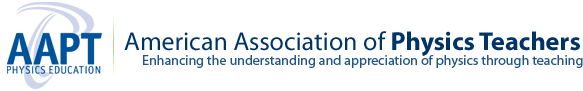 https://iaapt.us/ Iowa Section (IAAPT)
Fall 2018 Meeting
Saturday, November 3, 2018
8:30 am – 4:00 pmLoras College, Dubuque, IowaWelcome to the Iowa Section of the American Association of Physics Teachers! I am Assoc. Prof. Erica J. Kilian of Iowa Lakes Community College, this year’s acting president & meeting convener. The meeting will be hosted by Kristen Thompson of Loras College in Dubuque and will feature the current upgrading of their planetarium projector. Our meeting is open to everyone in the State of Iowa who is interested in physics education and the improvement thereof. We are looking forward to several hours of great physics presentations, demonstrations, and teaching tips and strategies. The full meeting schedule will become available after Friday October 19.  You may register on the day of the meeting. But to help us plan, please pre-register by using the accompanying form. You will then receive the meeting schedule by email.We are still accepting abstracts for presentation. So if you would like to request time to share with your Iowa physics teaching colleagues on Nov. 3 meeting, please complete that page and return it to Erica Kilian no later than October 19. Thank you for your interest in IAAPT! For more information, please consult our (new!) website, link above. Erica J. Kilian
Iowa Lakes Community CollegeIAAPT Fall 2018 MeetingPre-registrationMail, fax, or email (preferred) the following information to:
Erica J. Kilian, Iowa Lakes Community College
300 S 18th Street, Estherville, IA 51334Fax: 712-362-8363 | email: ekilian@iowalakes.edu Dues – IAAPT dues are $7.00 payable at registration at the meeting site on Nov. 3. Send no money now.Name	

Institution	
Address	Phone(s)	
Your email	Are you requesting time for a presentation? ________  (Please complete next page.)Call for Presentations for Fall 2018 Meeting  (October 19 deadline)

Presentations of interest to Iowa AAPT members are welcome. If you are requesting a presentation slot, please complete this part of the form and include it with your pre-registration. Please respond no later than Friday, Oct. 19.Presentations can be in a variety of formats, please select one:Time requested: 	___  10 minute rapid presentation
			___  15 minute presentation

			___  30 minute presentation Title of presentation: Presenter(s):Abstract: